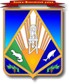 ПОЯСНИТЕЛЬНАЯ ЗАПИСКАк проекту решения Думы Ханты-Мансийского района «О внесении изменений в решение Думы Ханты-Мансийского района от 17.03.2017 № 107 «Об утверждении Положения о комитете по образованию администрации Ханты-Мансийского района»Проект решения Думы Ханты-Мансийского района «О внесении изменения в решение Думы Ханты-Мансийского района от 17.03.2017 № 107 «Об утверждении Положения о комитете по образованию администрации Ханты-Мансийского района» (далее – проект решения Думы, Положение) подготовлен с целью приведения Положения в соответствие с действующим законодательством Российской Федерации.Настоящим проектом решения Думы Положение предлагается изложить в новой редакции.Настоящее Положение состоит из следующих структурных элементов:1. Статьей 1 установлены общие положения о Комитете как об органе администрации Ханты-Мансийского района, осуществляющим управление в сфере образования и молодежной политики, а также отдельных государственных полномочий в сфере образования и молодежной политики, переданных в установленном порядке, на территории Ханты-Мансийского района в соответствии с требованиями действующего законодательства Российской Федерации.2. Статьей 2 установлены полномочия Комитета в рамках действующего законодательства:2.1. В части 1 статьи 2:1) установлены основные полномочия Комитета, установленные законодательством Российской Федерации об образовании, об основных гарантиях прав ребенка в Российской Федерации, о профилактике безнадзорности и правонарушений несовершеннолетних, о молодежной политике по решению вопросов местного значения в сфере образования, молодежной политики и организации отдыха и оздоровления детей в соответствии со статьей 9 Федерального закона от 29.12.2012 № 273-ФЗ «Об образовании в Российской Федерации», пунктом 11 части 1 статьи 15 Федерального закона от 06.10.2003 № 131-ФЗ «Об общих принципах организации местного самоуправления в Российской Федерации», частью 3 статьи 12.1 Федерального закона от 24.07.1998 № 124-ФЗ «Об основных гарантиях прав ребенка в Российской Федерации» в части организации предоставления общедоступного и бесплатного соответствующего уровня общего образования по основным общеобразовательным программам в муниципальных образовательных организациях; дополнительного образования детей в муниципальных образовательных организациях; создания условий для осуществления присмотра и ухода за детьми, содержания детей в муниципальных образовательных организациях; осуществления в пределах своих полномочий мероприятий по обеспечению организации отдыха детей в каникулярное время, включая мероприятия по обеспечению безопасности их жизни и здоровья и другое;2) установлены отдельные полномочия в рамках части 1 статьи 14 Федерального закона от 24.06.1999 № 120-ФЗ «Об основах системы профилактики безнадзорности и правонарушений несовершеннолетних», а именно касающиеся ведения учета несовершеннолетних, не посещающих или систематически пропускающих по неуважительным причинам занятия в муниципальных образовательных организациях; разработки и внедрения в практику работы муниципальных образовательных организаций программы и методики, направленные на формирование законопослушного поведения несовершеннолетних; обеспечения проведения мероприятий по раннему выявлению незаконного потребления наркотических средств и психотропных веществ обучающимися в муниципальных общеобразовательных организациях.2.2. В части 2 статьи 2 установлены отдельные переданные государственные полномочия Ханты-Мансийского автономного округа – Югры, а именно:1) полномочие, регулирующее отдельные правоотношения в сфере организации и обеспечения питанием отдельных категорий обучающихся в муниципальных общеобразовательных организациях, частных общеобразовательных организациях, осуществляющих образовательную деятельность по имеющим государственную аккредитацию основным общеобразовательным программам, переданное в рамках Закона Ханты-Мансийского автономного округа - Югры от 30.01.2016 № 4-оз «О регулировании отдельных отношений в сфере организации обеспечения питанием обучающихся в государственных образовательных организациях, частных профессиональных образовательных организациях, муниципальных общеобразовательных организациях, частных общеобразовательных организациях, расположенных в Ханты-Мансийском автономном округе – Югре»;2) полномочия по финансовому обеспечению получения дошкольного образования в частных организациях, осуществляющих образовательную деятельность по реализации образовательных программ дошкольного образования, дошкольного, начального общего, основного общего, среднего общего образования в частных общеобразовательных организациях, осуществляющих образовательную деятельность по имеющим государственную аккредитацию основным общеобразовательным программам, переданные в рамках Закона Ханты-Мансийского автономного округа - Югры от 11.12.2013 № 123-оз «О наделении органов местного самоуправления муниципальных образований Ханты-Мансийского автономного округа - Югры отдельными государственными полномочиями Ханты-Мансийского автономного округа - Югры в сфере образования и о субвенциях местным бюджетам на обеспечение государственных гарантий реализации прав на получение общедоступного и бесплатного дошкольного образования в муниципальных дошкольных образовательных организациях, общедоступного и бесплатного дошкольного, начального общего, основного общего, среднего общего образования в муниципальных общеобразовательных организациях, обеспечение дополнительного образования детей в муниципальных общеобразовательных организациях»;3) полномочие, регулирующее правоотношения, возникающие в связи с компенсацией родителям части родительской платы за присмотр и уход за детьми в организациях, осуществляющих образовательную деятельность по реализации образовательной программы дошкольного образования, переданные в рамках Закона Ханты-Мансийского автономного округа - Югры от 21.02.2007 № 2-оз «О компенсации части родительской платы за присмотр и уход за детьми в организациях, осуществляющих образовательную деятельность по реализации образовательной программы дошкольного образования»;4) полномочия по организации и обеспечению отдыха и оздоровления детей, имеющих место жительства на территориях муниципальных образований Ханты-Мансийского автономного округа – Югры, переданные в рамках Закона Ханты-Мансийского автономного округа - Югры от 08.07.2005 № 62-оз «О наделении органов местного самоуправления муниципальных образований отдельными государственными полномочиями Ханты-Мансийского автономного округа – Югры».2.3. В части 3 статьи 2 установлены бюджетные полномочия Комитета, как главного распорядителя бюджетных средств в отношении подведомственных ему муниципальных образовательных организаций и муниципальных учреждений, которые установлены статьей 158 Бюджетного кодекса Российской Федерации.2.4. В части 4 статьи 2 установлены иные полномочия в отдельных сферах правоотношений, установленных действующим законодательством Российской Федерации, Ханты-Мансийского автономного округа – Югры и муниципальными правовыми актами Ханты-Мансийского района.2.5. В части 5 статьи 2 установлены права Комитета при реализации полномочий в установленной сфере деятельности.3. Статьей 3 урегулированы вопросы организации деятельности Комитета, а также установлены компетенция и полномочия председателя Комитета, осуществляющего руководство его деятельностью.Глава Ханты-Мансийского района					К.Р.МинулинИсполнитель:начальник отдела организационной 
и кадровой работы комитета по образованию администрации Ханты-Мансийского районаЛесовская Римма Ахатовна, тел. 8 (3467) 32-25-49Муниципальное образованиеХанты-Мансийского автономного округа – ЮгрыХанты-Мансийский районАДМИНИСТРАЦИЯ ХАНТЫ-МАНСИЙСКОГО РАЙОНАул. Гагарина, 214, г. Ханты-Мансийск,Ханты-Мансийский автономный округ  – Югра (Тюменская обл.), 628002тел.: (3467) 35-28-00факс: (3467) 35-28-09E-mail:office@hmrn.ruhttp:www.hmrn.ru